Portret dekoracyjny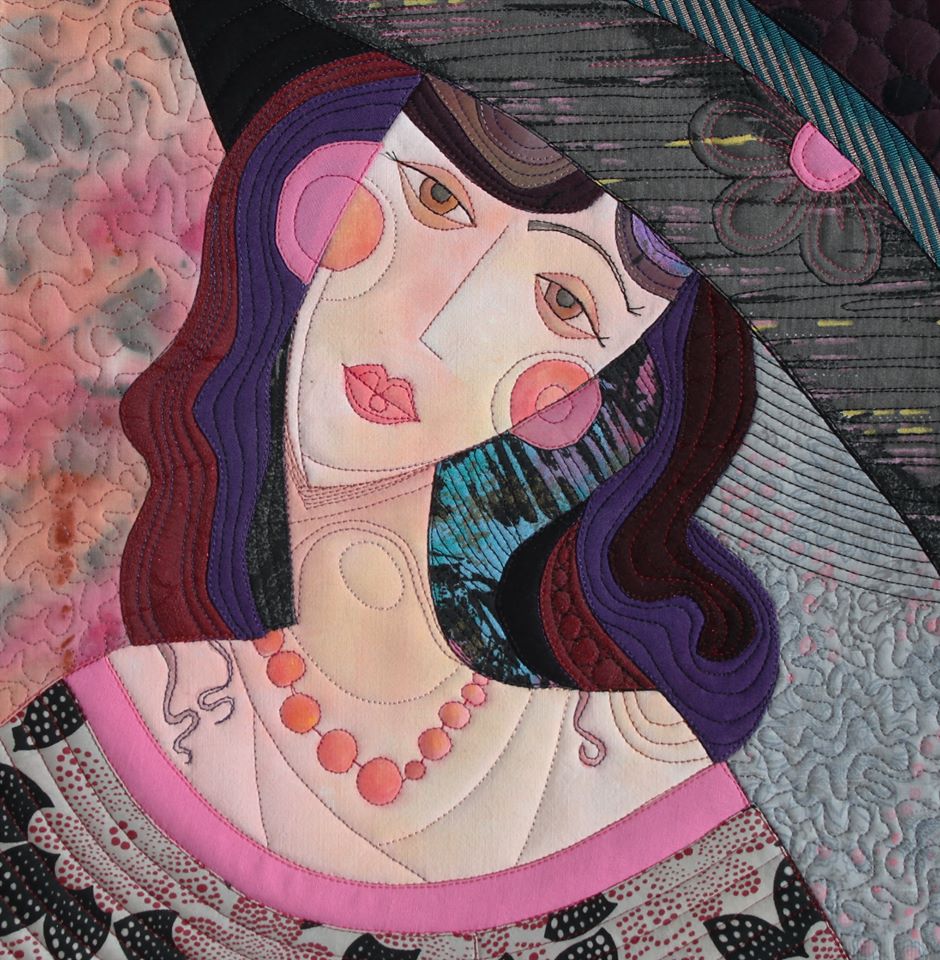 PORTRET (stylizacja) 30x20Kolaż. Tkanina, farby akrylowe.
OPIS:Czas trwania – 5 godzinSzycie na maszynieIlość osób 10-12.
Wyposażenie, materiały: maszyna do szyciakarton (bristol) o wymiarach 30 x 30 cm,kalka ołówkowa (biurowa) do kopiowaniakalka techniczna, przezroczystaołówek, gumka, biała bawełna dla tła, wypełnienie (ocieplina),komplet kolorowych tkanin, agrafki,przybory do szycia (igły, nici, nożyczki)(Do portretu: akrylowe farby artystyczne, pędzle, markery do tkanin zostaną dostarczone przez artystkę GALLĘ) 